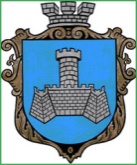 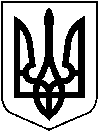                                                                                                                    ПроектУКРАЇНАХМІЛЬНИЦЬКА МІСЬКА РАДАВінницької областіВИКОНАВЧИЙ КОМІТЕТ                                     Р І Ш Е Н Н Я «   «  вересня 2019 р.                                                                                         №____м. ХмільникПро призначення виконувачем обов’язківдиректора КПНЗ «Хмільницька школа мистецтв»Франчука А.М.        Враховуючи розпорядження міського голови від 23.08.2019 р. № 70-рк «Про звільнення Автодійчук В.В. з посади директора  КПНЗ «Хмільницька школа мистецтв», розглянувши  заяву Франчука А.М., відповідно до  п.4.1.Статуту КПНЗ «Хмільницька школа мистецтв», затвердженого рішенням 30 сесії міської ради 7 скликання від 27.01.2017 р. №695, керуючись п.2 ст.23 КЗпП України, ст.ст. 32, 59 Закону України «Про місцеве самоврядування в Україні», виконком міської радиВИРІШИВ:       1. Призначити виконувачем обов’язків директора КПНЗ «Хмільницька школа мистецтв» Франчука Андрія Миколайовича з 01.10.2019 року.        2.  Контроль за виконанням цього рішення  покласти на  заступника  міського голови  з питань діяльності виконавчих органів міської ради   відповідно до розподілу обов’язків.           Міський голова                                                            С.Б.Редчик